KLASA VARównoległoboki i rombyRównoległobok to czworokąt, który ma dwie pary boków równych, równoległychMA = KR  i   MK =AR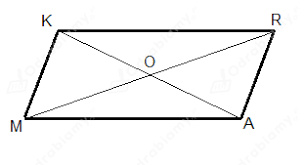 Ma też 2 przekątne MR i AK  , które przecinają się w połowie w punkcie ORównoległobok, który ma boki jednakowej długości to romb.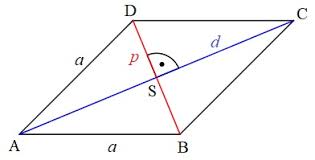 Ma też 2 przekątne AC i BD , które przecinają się w połowie w punkcie S i są prostopadłe ( przecinają się pod kątem prostym)Obwód równoległoboku liczymy tak jak obwód prostokąta        L= 2a+2bObwód rombu liczymy tak jak obwód kwadratu       L= 4aKąty w równoległobokachSuma kątów wewnętrznych w równoległoboku wynosi 360 stopniKąty, które leżą  naprzeciw  siebie mają  jednakowe miary. Suma miar kątów leżących przy jednym boku wynosi 180 stopni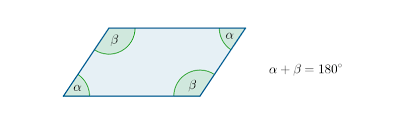 Oblicz wskazane  kąty: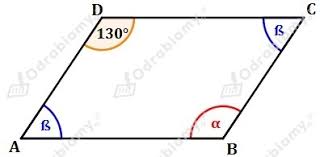 Kąt alfa leży naprzeciw kąta 130 stopni więc ma też 130 stopniKąt beta obliczamy  180 -130 =50  stopni( są takie same ,bo leżą naprzeciw siebie)Wykonajcie ćwiczenia s.60,61,62  Każdy niech zrobi tyle ile potrafi Odeślijcie do piątku  3.04.2020r.  stronę 61 i 62